          [АРАР                                                             ПОСТАНОВЛЕНИЕ       11   май     2018  й.               № 73                            11 мая    2018 г.О завершении отопительного сезонаВ связи с установившейся среднесуточной температурой наружного воздуха +8 С* и выше в течение нормативного срока,  Администрация сельского поселения Чекмагушевский сельсовет муниципального района Чекмагушевский район Республики Башкортостан  ПОСТАНОВЛЯЕТ:Рекомендовать ООО «Чекмагушевское ПУЖКХ» завершить   отопительный сезон с  12 мая  2018 года.Приступить к подготовке систем отопления к новому отопительному сезону на 2018-2019 год.Исполняющий полномочия главы сельского поселения                                                           Ф.А.ИшмуратовБАШ[ОРТОСТАН  РЕСПУБЛИКА]ЫСА[МА{ОШ  РАЙОНЫмуниципаль районЫНЫ@СА[МА{ОШ АУЫЛ СОВЕТЫАУЫЛ  БИЛ^м^]Е ХАКИМИ^ТЕ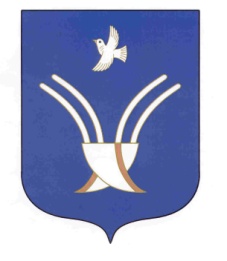 АДМИНИСТРАЦИЯ          сельского поселения ЧЕКмаГУшевский сельсоветмуниципального района Чекмагушевский район Республики Башкортостан